ANALISIS PENERAPAN PSAK NO.45 TENTANG PELAPORAN KEUANGAN ORGANISASI NIRLABA PADA RUMAHSAKIT UMUM HAJI MEDANSKRIPSIDiajukan Untuk Memenuhi Syarat Guna Memperoleh Gelar Sarjana Akuntansi Pada Program Studi Akuntansi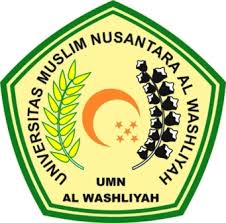 Oleh :       DEVI SISWANTIKANPM. 163224228FAKULTAS EKONOMIPROGRAM STUDI AKUNTANSIUNIVERSITAS MUSLIM NUSANTARA AL-WASHLIYAH MEDAN 2021